A existência de deus< البرتغالية >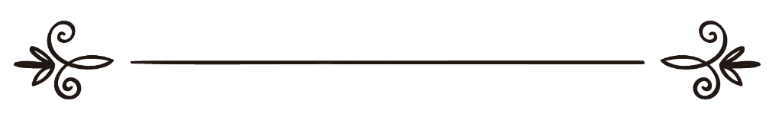 Por: Sheikh Aminuddin Mohamadأمين الدين محمدمراجعة: الشيخ/محمد إبراهيم فقير                                           A existência de deusA existência de Deus é a questão base das religiões, daí que qualquer pessoa no seu perfeito juízo, que olhe para este Universo e para a perfeição do sistema a que o Ser Humano também pertence, facilmente chegará à óbvia conclusão sobre o poder Divino. Se meditar na criação dos céus e da terra, na alternância entre o dia e a noite, na queda da chuva que reaviva a terra morta, nas nuvens, na mudança dos ventos, etc., chegará à conclusão que tudo isso não surgiu casualmente, mas sim como resultado da obra de uma força Prudente, Sábia e Toda-Poderosa.O Ser Humano tem oportunidade de reparar no simples bago de milho que, atirado à terra na forma de semente, fende-se passado algum tempo, dele nascendo uma planta tenra e mole, que por sua vez também fende a terra, emergindo à sua superfície.Quem fez isso de um grão inanimado?Nós vemos que a partir de um ovo inanimado nasce um ser vivo, que decorridos alguns dias anda, voa e emite sons? Tudo isso são maravilhas da criação de Deus.Por isso Deus diz que, para os que acreditam com convicção, existem muitos sinais na terra, e até nele mesmo, bastando prestar atenção à maneira como o Ser Humano ganhou forma no ventre de sua mãe, meditando sobre quem o terá criado nesta bela forma, quem lhe deu olhos para ver, ouvidos para ouvir, língua para falar e saborear e nariz para cheirar. Meditemos sobre quem implantou no peito da mulher, um sistema para a produção de leite que alimenta o bebé recém-nascido. Meditemos sobre quem controla a nossa vida e a nossa morte!Se o Homem meditar nessas questões relacionadas consigo próprio, encontrará uma única resposta: Que é uma força prudente, poderosa e invisível, que se chama Deus.Deus diz no Al-Qur’án, que existe para nós, uma grande lição no gado, pois a vaca, a cabra, ou a ovelha, dão-nos a beber do seu ventre, uma bebida pura e agradável (leite), que sai de entre o sangue e os excrementos.Portanto, se alguém meditar no leite que bebemos, e do local de onde sai, verá que o gado alimenta-se de capim, do qual resulta por um lado o excremento, e o sangue por outro. E de entre os dois, Deus produz para nós o leite puro, agradável e saudável para os que o bebem, sem a influência da cor do sangue, nem do cheiro do excremento.Quem fez tudo isso? Será que é uma obra da própria vaca, ou do respectivo dono? Será que ainda existe gente que duvida da existência de Deus, o Criador do Mundo e do Homem?Cada um de nós vê o céu, o Sol, a Lua, as estrelas, o calor e a luz que eles produzem, vê os rios, os mares, a terra, os jardins, os verdes e viçosos campos de cultivo, os cereais, as árvores, as frutas que delas nascem, as bonitas flores de onde exalam diverso aromas.Será que tudo isso apareceu sem intervenção de ninguém? Ou será obra de algum cientista? Só alguém com mente insana pode pensar assim. Se eu pegar num livro escrito e disser para alguém que as letras que nesse livro aparecem, surgiram sem a intervenção de quem quer que seja, e que sozinhas se colocaram ordeiramente no livro tomando a forma de frases, poema ou marrativa, será que alguém me vai levar a sério ou me vai chamar idiota?Se eu disser acerca do relógio, que ninguém o fabricou mas sim, apareceu espontaneamente, ou do automóvel em movimento, que não foi feito em nenhuma fábrica, que apareceu sozinho, que dentro dele não está nenhum motorista a conduzi-lo, que circula sozinho, contornando as curvas e parando quando necessário, alguém acreditará nas minhas palavras? Obviamente que não!Então, se um relógio, um carro, ou um livro não podem aparecer sozinhos, como então este magnífico Universo, com um sistema de funcionamento tão sincronizado e tão perfeito, pode ter aparecido sozinho?Como é que o Ser Humano, com o seu coração, o seu cérebro, as suas sinuosas veias, o seu complexo sistema nervoso, os seus olhos, os seus ouvidos, a sua língua, pode aparecer sozinho?Se o relógio, o livro, o carro, etc., foram fabricados por alguém, então não pode haver dúvidas que por detrás deste Mundo e do Ser Humano, existe alguém que os criou, que é Deus, o Único, o Criador, o Soberano, o Absoluto. E não podem ser vários deuses, pois de contrário haveria confusão na terra e na criação, da mesma forma que não pode haver dois reis ou dois presidentes num mesmo país.espiritual, são os que foram vítimas de drogas e corrupção.A segurança está acima da alimentação, pois se colocarmos num local comida para os pássaros, mas se não houver segurança por exemplo, a pessoa ficar ali perto, os pássaros jamais se aproximarão dessa alimentação.Daí deduzirmos a importância da segurança, não só nos Humanos, mas em todos os seres vivos.O viver na segurança é um grande favor de Deus, pois podemos exercer as nossas actividades diárias normalmente, as crianças podem ir à escola, os adultos podem ir trabalhar, e movimentar-se à vontade.Recordemos o tempo da guerra, quando não havia segurança, como é que vivíamos?Imaginemos como é que as pessoas devem estar a viver no Iraque, na Somália, no Congo, no Afeganistão, e noutros locais do mundo onde não há segurança, e pronunciemos os louvores à Deus que nos abençoou com a segurança.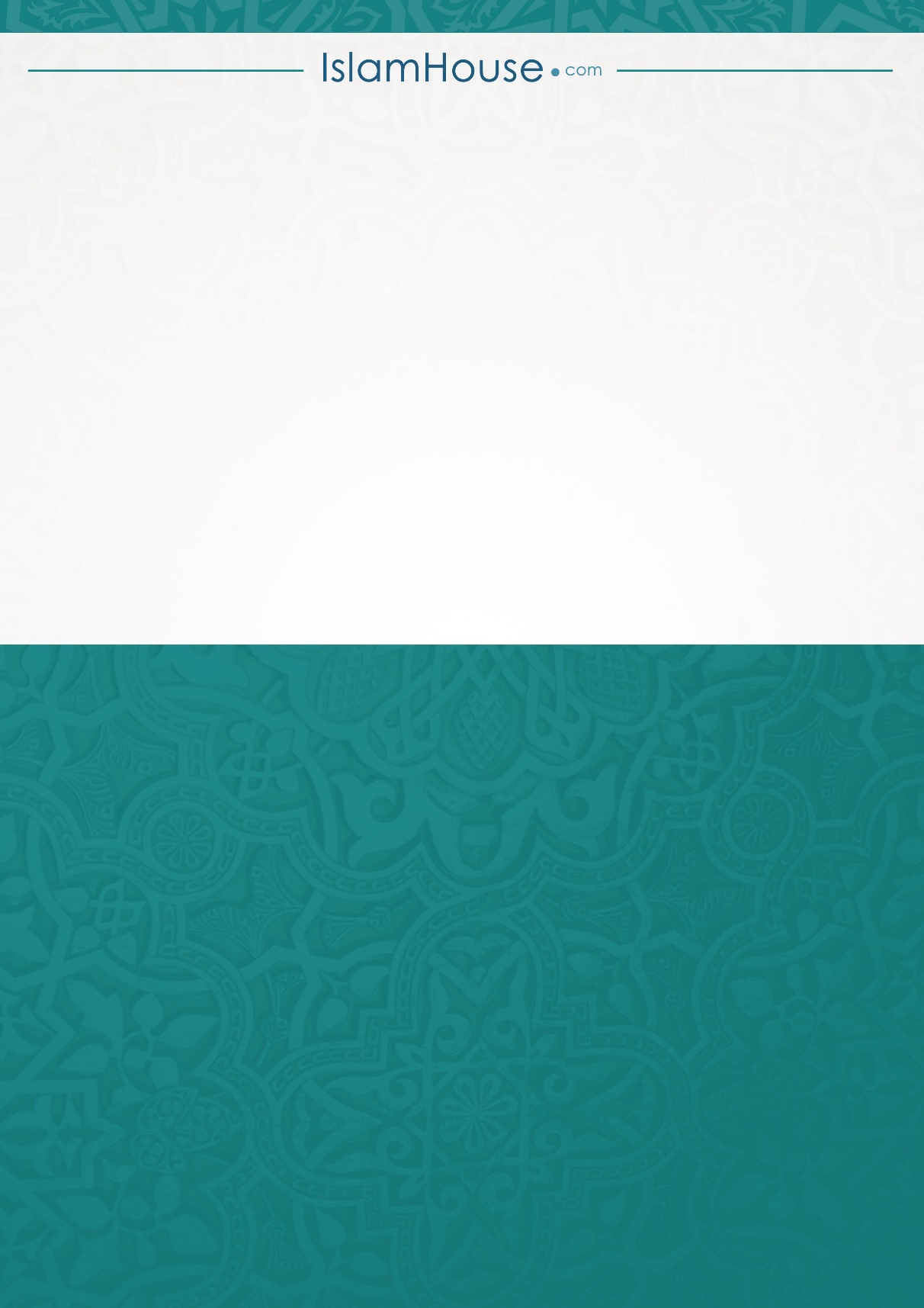 